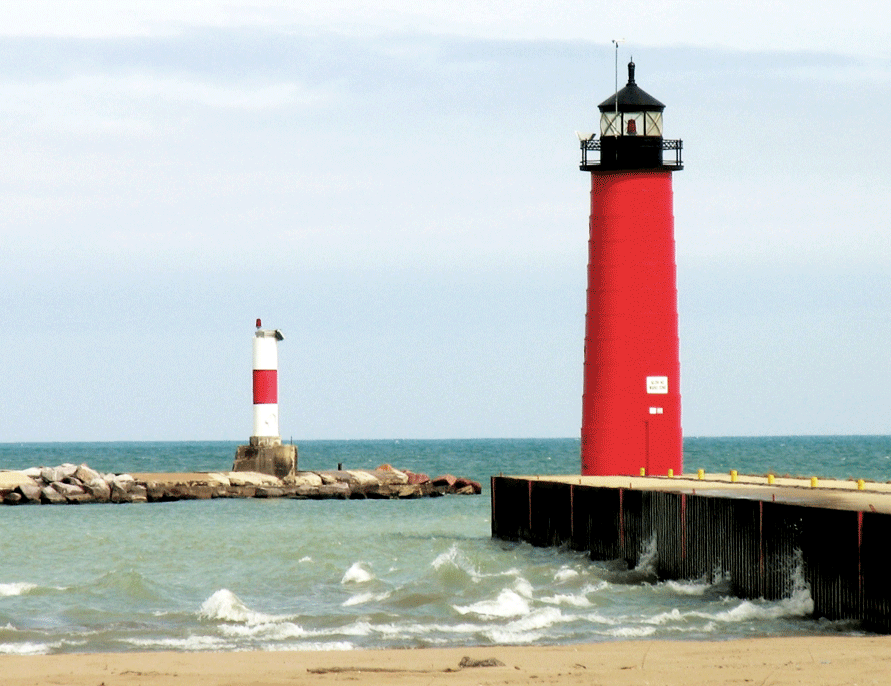 [Naslov poročila][Ime učenca][Ime predmeta][Ime predavatelja][Datum][Začnite takoj][Če želite besedilo označbe mesta zamenjati s svojim besedilom, izberite vrstico besedila in začnite tipkati. A ne naredite tega že zdaj.][Najprej preverite nekaj namigov za hitro oblikovanje poročila. Presenečeni boste, kako je preprosto.][Poskrbite za odličen videz][Ali potrebujete naslov? Na zavihku »Osnovno« v galeriji »Slogi« kliknite želeni slog naslova.][Oglejte si tudi druge sloge v galeriji, na primer slog citata, oštevilčenega seznama ali označenega seznama, kot je ta.][Najboljše rezultate dosežete tako, da pri izbiranju besedila za kopiranje ali urejanje ne vključite presledka na desni strani znakov.][Dodajte citat][»Uporabite slog citata, da iz besedila prikličete citat ali drug pomemben element.«][Slika pove več kot tisoč besed][Če želite zamenjati vzorčno fotografijo z lastno, jo preprosto izbrišite. Nato na zavihku »Vstavi« kliknite »Slika«.][Če želite uporabiti oblikovanje, kot sta na primer obroba in senca na vzorčni sliki, izberite svojo sliko. Nato na zavihku »Orodja za slike – Oblika« izberite slog slike.]